Digging Deeper into …GlobalisationThe geography department would love for you to dig even deeper into your studies. Below are some suggestions for things you can do to stretch you in your learning. None of it is compulsory but for you to enjoy. 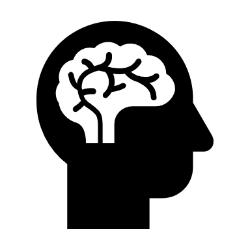 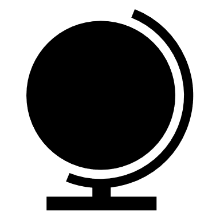 
If you would like to share what you’ve learnt, we’d love for you to produce a piece that we could share with other students. 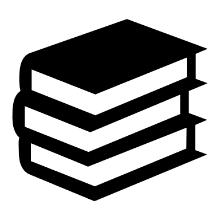 Prisoners of Geography by Tim MarshallBlood River by Tim ButcherGeography by Danny Dorling & Carl Lee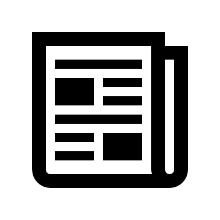 https://www.theguardian.com/cities/2018/mar/21/people-pouring-dhaka-bursting-sewers-overpopulation-bangladeshhttps://www.bbc.co.uk/news/science-environment-43584963https://www.theguardian.com/business/2018/jan/02/do-globalisation-and-world-trade-fuel-inequality 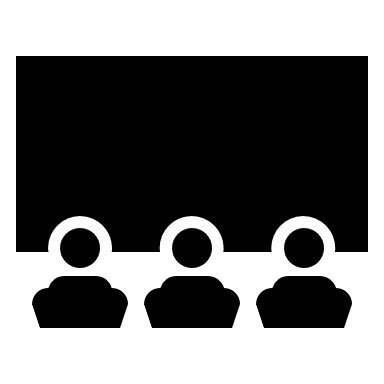 Outsourced (12)The Laundromat (15) Available on Netflix The Beach  (15)Blood Diamond (15)The big short  (15)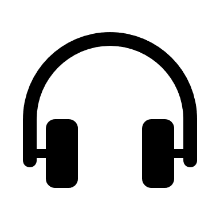 https://www.theguardian.com/news/audio/2017/jul/31/globalisation-the-rise-and-fall-of-an-idea-that-swept-the-world-podcast https://www.bbc.co.uk/programmes/p04ngmzp Fixing globalisationhttps://www.rgs.org/schools/teaching-resources/how-is-globalisation-changing-the-countryside/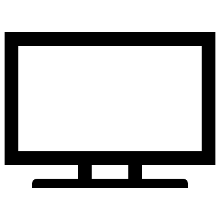 https://www.shipmap.org/  Interactive ship map to show interconnectedness of global trade after containerisation. 